SURAT PERNYATAAN Kami yang bertanda tangan di bawah ini,Dengan ini menyatakan sebagai berikut:Bahwa karya film dengan judul “.............................................” adalah benar-benar hasil karya kami sendiri dan tidak mengandung unsur plagiat di dalamnya serta bukan jiplakan dari karya orang lain.Apabila di kemudian hari ditemukan ketidakbenaran informasi, maka kami bersedia didiskualifikasi ataupun kepesertaan kami dalam kompetisi ini akan dianggap gugur dengan sendirinya, Memberikan kuasa dan hak untuk menggunakan karya yang kami tampilkan di dalam kompetisi iForte Film Festival sebagai materi promosi yaitu kepada pihak – pihak sebagai berikut: PT. iForte Solusi InfotekDinas Budaya dan Pariwisata Provinsi Sumsel Dinas Pendidikan Provinsi SumselDewan Kesenian PalembangDemikianlah Surat Pernyataan ini dibuat dalam keadaan sadar dan tanpa ada unsur paksaan dari siapapun.Palembang, (tanggal) (bulan) (tahun)Nama: Tempat Tanggal Lahir:Jabatan dalam Produksi Film :ProduserNama: Tempat Tanggal Lahir:Jabatan dalam Produksi Film :SutradaraNama: Tempat Tanggal Lahir:Jabatan dalam Produksi Film : Penulis NaskahProduserSutradara Penulis Naskah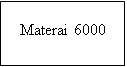 Nama LengkapNama LengkapNama Lengkap